Publicado en  el 02/02/2016 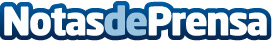 Škoda presenta el prototipo Suv Visions en el Salón de GinebraEl nuevo producto presenta un diseño moderno, potente y expresivo con una longitud total de 4,70 metrosDatos de contacto:Nota de prensa publicada en: https://www.notasdeprensa.es/koda-presenta-el-prototipo-suv-visions-en-el Categorias: Automovilismo Industria Automotriz http://www.notasdeprensa.es